(Reference assigned by organisers, to be completed by the corresponding author)For publication in “Proceedings of ISBM Lyon 2020” by Springer in RILEM Series, the corresponding undersigned author submitted an article entitled (please fill in the title ):"	"Authored by (listed in order for each author, with Surname + Initial given name) (please fill in the names):The copyright to this article is transferred to RILEM (for U.S. government employees: to the extent transferable) effective if and when the article is accepted for publication. The copyright transfer covers the exclusive right to reproduce and distribute the article, including reprints, translations, photographic reproductions, microform, electronic form (offline, online) or any other reproductions of similar nature.The corresponding author warrants that:this contribution is not under consideration for publication elsewherethe work described has not been published before (except in form of an abstract or as part of a published lecture, review or thesis)it does not contain any libellous or unlawful statements, and that it does not infringe on others' rights. Each author is responsible for all statements made in the article.this article will not be distributed in print during the period of submission to publicationits publication has been approved by all co-authors, if any, as well as – tacitly or explicitly – by the responsible authorities at the institution where the work was carried out.he/she has full power to make this grant. The corresponding author signs for and accepts responsibility for releasing this material on behalf of any and all co-authors.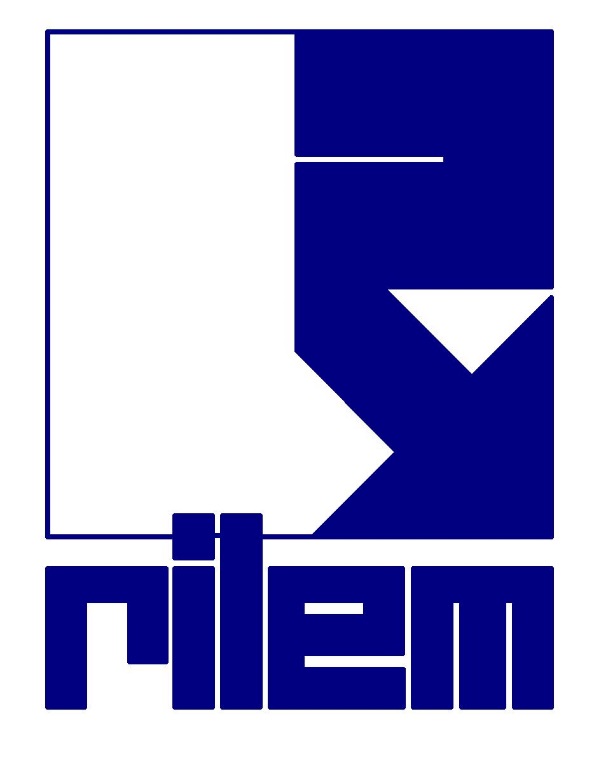 After submission of this agreement signed by the corresponding author, changes of authorship or in the order of the authors listed will not be accepted by RILEM.Permission must be obtained to reprint or adapt a table or figure; to reprint quotations exceeding the limits of fair use from one source. Authors must write to the original author(s) and publisher to request nonexclusive world rights in all languages to use copyrighted material in the present article and in future print and non print editions. Authors are responsible for obtaining proper permission from copyright owners and are liable for any and all licensing fees required. Authors must include copies of all permissions and credit lines with the article submission.Each author retains the following rights:All proprietary rights, other than copyright.The right to make copies of all or part of the material for use by the author in teaching, provided these copies are not offered for sale.The right to make copies of the work for circulation within an institution that employs the author.The right to make oral presentations of the material.The right to self-archive an author-created version of his/her article on his/her own website and his/her institution's repository, including his/her final version; however he/she may not use the publisher's PDF version which is posted on the publisher’s website. Furthermore, the author may only post his/her version provided acknowledgement is given to the original source of publication and a link is inserted to the published article on the publisher’s website. The link must be accompanied by the following text: "The original publication is available at the publisher’s web site” (precise URL will be given for each type of published article). The author must also post a statement that the article is accepted for publication, that it is copyrighted by RILEM, and that readers must contact RILEM for permission to reprint or use the material in any form.The right to use all or part of the published material in any book by the author, provided that a citation to the article is included and written permission from the publisher is obtained.Each author agrees that all dissemination of material under the conditions listed above will include credit to RILEM as the copyright holder.In the case of works prepared under U.S. Government contract, the U.S. Government may reproduce, royalty-free, all or part of the material and may authorize others to do so, for official U.S. Government purposes only, if so required by the contract.The authors must use for their accepted article, the appropriate DOI (Digital Object Identifier) when available (after receipt of the final version by the publisher). Articles disseminated via RILEM web sites (and sub-contractors’ web sites if any) are indexed, abstracted, and referenced by Google Search, Google Scholar, Google Print and SWOC (Swets online Content).Corresponding author's hand-written signature:Publication AgreementManuscript Ref. :Date:	Corresponding author’s name	Manuscript Ref.	